Propaganda in World War One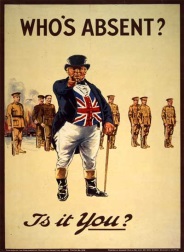 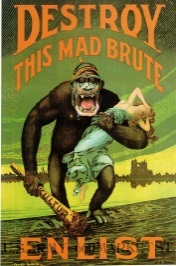 Propaganda is a specific type of message aimed at serving an agenda. In the case of WWI, the Canadian government used propaganda posters to spread particular ideas or points of view to citizens of Canada.Remember WWI was a TOTAL WAR. This means that everyone was expected to contribute, not only the soldiers fighting overseas. During WWI people at home were encouraged to support the war effort. Posters and government campaigns suggested that sacrifice at home was needed to ensure a victory in EuropeEach of the nations that participated in WWI used propaganda posters to support the war effort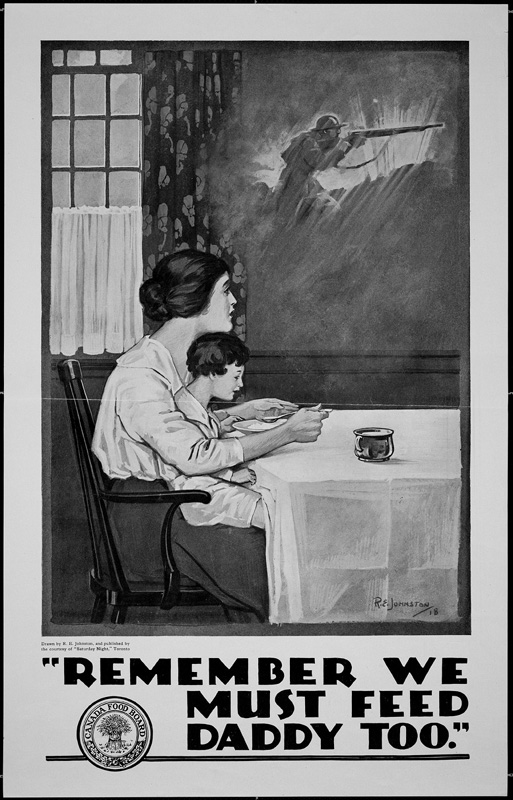 Why posters?Television had not yet been inventedNot everyone owned or had access to a radioPosters were the most effective means of getting a message across *These posters were posted on billboards, store windows, factory walls, and anywhere else where people gathered.Like advertisements today propaganda uses certain techniques to get a message across effectively:Name Calling:   Attacks people or groups to discredit their ideas. Negative words and/or images are used to create an unfavorable opinion of the competition in the viewer's mind Card stacking:  Gaining support by using only those details that support the favoured agenda, omitting any information that may negatively affect the causeBandwagon:  This technique persuades the audience to “follow the crowd.”  This device creates the impression of widespread support. It reinforces the human desire to be on the winning side. Testimonial:  Propagandists use this technique to associate a respected person or someone with experience to endorse a product or cause by giving it their stamp of approval hoping that the intended audience will follow their example. Plain folks:  This approach is used to convince the audience that the spokesperson is from humble origins, someone they can trust and who has their interests at heart. Transfer:  A technique used to carry over the authority and approval of something we respect and revere to something the propagandist would have us accept. Propagandists often employ symbols (e.g., waving the flag) to stir our emotions and win our approval. Glittering Generality:  Vague, sweeping statements (often slogans or simple catchphrases) using language associated with values and beliefs deeply held by the audience without providing supporting information or reason. They appeal to such notions as honor, glory, love of country, desire for peace, freedom, and family values. Some common themes found in WWI propaganda relate to:Nationalism:The idea that love of one’s country means fightingEncouraging people to fight for the nation and build solidarity with people within the nationAdventure: The message that “fun” can be had while fighting overseas and discovering new landsWar is a glorious thing and young men will become heroesDuty:The expectation that men should join the “good fight” to  protect their family, friends, and way of life and everyone else contribute however they canMan’s duty: prepare for war and focus on victory!Woman’s duty: pressure husband into enlisting, ration, write letters, work in munitions factories, knit for soldiersFear Mongering: The idea that terrible things will happen if the evil enemy succeeds Creating an “us vs. them” mentalityCreating distrust/ Perpetuating hatred Encouraging secrecy (you never know who is helping the enemy, so shhhh!)Guilt/shame:The idea that it was wrong to remain safe at home while other “real men” were fighting for you and your countrySacrifice:Rationing- People were encouraged to eat less and waste nothingIndustry- Scrap metal was collected, factories began producing war supplies and armamentsMoney- People were pressured to buy Victory Bonds and donate the Patriotic Fund Soldiers of the Soil- Helped farmers to produce food to send overseas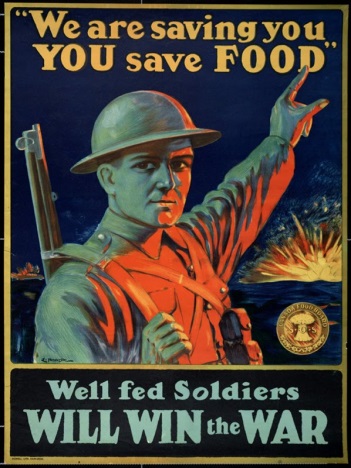 They used posters to:-Recruit men-Justify their involvement to their people-Raise money to fund the military campaign (Victory Bonds & Patriotic Fund)-Encourage people to conserve resources and participate on the home frontNationalismAdventureDutyFear MongeringGuilt/ ShameSacrifice